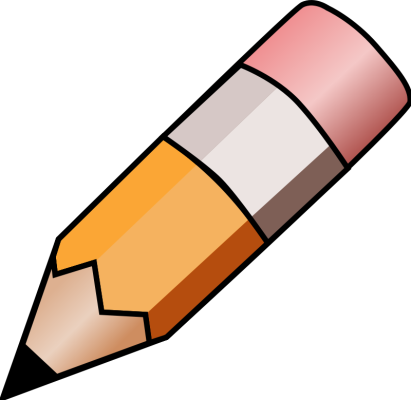 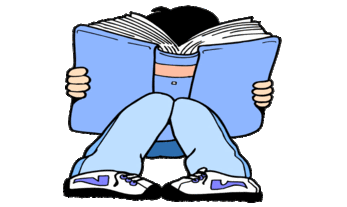 YEAR 2 HOME LEARNING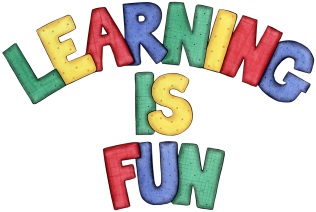 YEAR 2 HOME LEARNINGDate Set20.9.19Date Due25.9.19MathleticsOn Matheletics focus on Odd and Even numbers and finding patterns. Also focus on doubling and halving numbers and finding the multiples of the two times tables. All activities can be found on matheletics.com. SpellodromeWritingYour home learning challenge this week is to make an information booklet about the Great Fire of London. You need to include:Factual information Headings and sub-headings such as: How do we know about the Great Fire of London? How did the Great Fire start? What happened after the Great Fire? How is the Great Fire remembered?Drawings and captionsInformation on Thomas Faynor, Samuel Peeps and Christopher Wren.Fun FactsSpellings to learn this weekagehugechangechargebulge villageReadingRecommended daily reading time:KS1 20 minutes.Home Learning ProjectDate Set:                       N/A                             Date Due:GreekPlease go to Greek Class Blog for Greek Home LearningGreek Class - St Cyprian's Greek Orthodox Primary Academy